Republica Moldova                                                    Рeспублика  Молдова       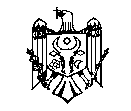 Raionul Criuleni                                                         Криулянский район SAtul   MĂgdăceşti                                        СЕЛО  мэгдэчештъ Consiliul Sătesc  Măgdăceşti                                    Сельский совет Мэгдэчешть   __________________________________________________________________Nr.04/1                                                                                    13 mai   2015D E C I Z I E “Cu privire la corelarea bugetului satului Măgdăcești aprobat pentru anul 2015  cu Legea bugetului de Stat  pe anul 2015”    În temeiul art. 23 al Legii privind finanţele publice locale nr. 397-XV din 16 octombrie 2003 şi în conformitate cu prevederile Legii bugetului de stat pe anul 2015 nr. 72 din 12.04.2015 ( MO nr.102-104 din 28.04.2015)  Consiliul sătesc Măgdăcești  ,DECIDE:l.Se corelează volumul bugetului sătesc  aprobat pentru anul 2015 cu prevederile Legii bugetului de stat pe anul 2015, în urma majorării veniturilor şi cheltuielilor cu suma de 1600,0 mii lei în rezultatul includerii în Sinteza veniturilor şi cheltuielilor a bugetului sătesc  a transferurilor din Fondul de compensare  de la bugetul de stat destinate finanţării cheltuielilor capitale (anexa nr. 1).2.Se aprobă repartizarea transferurilor de la bugetul de stat din Fondul de compensare  pentru finanţarea cheltuielilor capitale în sumă de1600,0 mii lei .(anexa nr. 2).3.În punctul I din decizia Consiliului sătesc  nr.09/4 din 16.12.2014 sintagma „7190,9 mii lei” se substituie prin sintagma „8790,9 mii lei”. 4.Prezenta decizie intră în vigoare la 01.01.2015.Preşedintele    şedinţei                                         Vera GUZUN                                                              Secretar                                    Svetlana BÎTLANTotal consilieri 13Prezenţi 8Au votat :Pentru /UNANIM